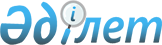 Қазақстан Республикасының энергетика жүйесiн басқаруды құрылымдық қайта құру жөнiндегi кейбiр шаралар туралыҚазақстан Республикасы Үкiметiнiң Қаулысы 1996 жылғы 28 қыркүйек N 1188



          Соңғы кезде республика экономикасының электр энергетикасы
секторында акционерлендiру мен жекешелендiру, нарықтың дербес
субъектiлерiн қалыптастыру процестерi қарқын алуда, бiр саланы
басқару жүйесiнде елеулi құрылымдық қайта жаңғыртулардың қажеттiгiн
тудырып отыр.




          "Электр энергетикасы туралы" Қазақстан Республикасы
Президентiнiң Заң күшi бар Жарлығы мен "Электр энергетикасындағы
жекешелендiру және қайта құрылымдау бағдарламасы туралы" Қазақстан
Республикасы Үкiметiнiң 1996 жылғы 30 мамырдағы N 663  
 P960663_ 
  
қаулысы электр энергиясының нарқын құру, электр энергиясы 
өндiрiсiнде монополиясыздандыру және сонымен бiр мезгiлде электр және 
жылу энергиясын беруге байланысты қызметтi мемлекеттiк реттеу тетiгiн
енгiзе отырып бәсекелестiк енгiзу үшiн негiз жасады.




          Бiрақ саланы басқаруды құрылымдық қайта құру қарқыны оны
жекешелендiру қарқынынан артта қалып отыр, бұл электр энергиясын
берiп тұруды, берудi және бөлудi бұзуға әкеп соғады, қаржыны
басқарудағы келеңсiз процестердi тереңдетедi, төлем жасамау
дағдарысын шиеленiстiредi, нәтижесiнде саланы реформалау қарқынын
бәсеңдетуге әкеп соғуы мүмкiн.




          Қазақстан Республикасының Үкiметi қаулы етедi:




          1. Қазақстан Республикасының Мемлекеттiк мүлiктi басқару
жөнiндегi мемлекеттiк комитетi мен Қазақстан Республикасының
Жекешелендiру жөнiндегi мемлекеттiк комитетi электр энергиясының iрi
өндiрушi-кәсiпорындарын реформалауды 1997 жылдың бiрiншi жарты
жылдығының соңына дейiн аяқтасын.




          2. Қазақстан Республикасының Мемлекеттiк мүлiктi басқару
жөнiндегi мемлекеттiк комитетi Энергетика және көмiр өнеркәсiбi
министрлiгiмен және облыстардың әкiмдерiмен бiрлесiп 1996 жылдың 
4 қазанына дейiн ашық үлгiдегi акционерлiк қоғам нысанында электр
жүйесiнiң аумақтық кәсiпорындарын құру жөнiндегi жұмысты аяқтасын
және 1996 жылдың 15 қазанына дейiн осы акционерлiк қоғамдардың
акцияларын Қазақстан Республикасының Жекешелендiру жөнiндегi
мемлекеттiк комитетiне оларды қолданылып жүрген заңдарға сәйкес сату
үшiн берсiн.




          3. Қазақстан Республикасының Мемлекеттiк мүлiктi басқару
жөнiндегi мемлекеттiк комитетi заңда белгiленген тәртiппен "KEGOC"
акционерлiк қоғамын ("Kazakhstan Elektricity Gird Operating Company"
- Электр жүйелерiн басқару жөнiндегi Қазақстан компаниясы)
1, 2, 3-қосымшаларға сәйкес мемлекеттiк мүлкiн "Қазақстанэнерго"
ҰЭЖ-ның балансынан оның жарғылық қорына бере отырып құрсын.




          4. "KEGOC" акционерлiк қоғамына жоғары вольттi кернеу жүйелерiн
басқару, электр энергиясын өндiрушiлерден сатып алу және
тұтынушыларға жеткiзiлуiне кепiлдiк бере отырып, сатып алушыларға
сатуды қамтамасыз ету, қажеттiлiк пен тұтынушылыққа сәйкес электр
энергиясының импорты мен экспортын үйлестiру, жүйелердi басқару және
Қазақстан Республикасының электр жүйесiнiң жұмысын ұйымдастыруға
байланысты басқа да мәселелердi шешу функциясы жүктелсiн.




          5. Қазақстан Республикасының Мемлекеттiк мүлiктi басқару
жөнiндегi мемлекеттiк комитетi мен Қазақстан Республикасының
Энергетика және көмiр өнеркәсiбi министрлiгi тендерлiк негiзде iрi
энергетикалық компаниясы таңдап алып, оған "KEGOC" акционерлiк
қоғамының мүлiктiк кешенiн мүлiктiк жалға (концессияға) берсiн және
оны оператор ретiнде жұмысқа тартсын.




          Аталған тендердi саланың нарықтық тетiгiн ұйымдастыру ретiнде
бұдан әрi энергопулын құру мақсатында Қазақстанның электр жүйесiн
жаңарту мен дамытуға қажеттi инвестицияларды жүзеге асыру
шарттарында үш күндiк мерзiм iшiнде жарияласын.




          6. 1996 жылдың 15 қазанынан бастап шаруашылық жүргiзушi
субъектiлер энергия өндiрушi кәсiпорындармен, оның iшiнде Қазақстан
Республикасынан тыс жерлерден электр энергиясын сатып алу туралы
дербес шарт жасайды деп белгiленсiн.




          7. Қазақстан Республикасының Энергетика және көмiр өнеркәсiбi
министрлiгi 1996 жылдың 1 қарашасына дейiн энергопул құру жөнiнде
электр энергиясын өндiрушi кәсiпорындармен қажеттi жұмыс жүргiзсiн.
Тауар өндiрушiлердiң мүддесiн қорғау мақсатында энергопулға
Қазақстан Республикасының Баға және монополияға қарсы саясат
жөнiндегi мемлекеттiк комитетiнiң және Электр энергетикасындағы
мемлекеттiк реттеушi комиссияның қатысуымен "KEGOC" акционерлiк
қоғамының жұмысын бақылау функциясы жүктелсiн.




          8. Қазақстан Республикасының Баға және монополияға қарсы саясат
жөнiндегi мемлекеттiк комитетi 1996 жылдың 15 қарашасына дейiн:




          Үкiметке табиғи монополия саласынан электр энергиясын өндiрудi
кезең-кезеңмен алып тастау туралы шешiмнiң жобасын енгiзсiн және
осыны ескере отырып өзiнiң ведомстволық нормативтiк актiлерiн қайта
қарасын;




          Қазақстан Республикасының Энергетика және көмiр өнеркәсiбi
министрлiгiнiң ұсынысы бойынша арналы бөлу электр жүйелерi бойынша
электр энергиясын тасымалдауға арналған тарифтердi әзiрлеп,
қолданысқа енгiзсiн.




          9. Осы қаулының орындалуына бақылау жасау Қазақстан
Республикасы Премьер-Министрiнiң орынбасары Г.Г.Штойкке жүктелсiн.




          Осы қаулының орындалу барысы туралы он күн сайын баяндалып
тұрсын.





     Қазақстан Республикасының
        Премьер-Министрi









          (Қосымшалардың ресми аудармасы жоқ, орысша тексті ұсынамыз)





                                           Приложение 1



                                   к постановлению Правительства
                                       Республики Казахстан
                                   от 28 сентября 1996 г. N 1188











                                                    П Е Р Е Ч Е Н Ь




         электросетевых объектов, формирующих национальную
                   электрическую сеть Казахстана
--------------------------------------------------------------------
              Наименование объекта             ! км, МВА   !Услов.
                                               !           !единицы
--------------------------------------------------------------------
                     1                         !     2     !   3
--------------------------------------------------------------------
     Филиал "Южные межсистемные электрические сети"

 1. ЛЭП 500 кВ Агадырь - ЮК ГРЭС                 121,0      363
 2. ЛЭП 500 кВ ЮК ГРЭС - Алматы                  283,4      850,2
 3. ЛЭП 500 кВ Алматы - Бишкек                   298,64     895,9
 4. ЛЭП 500 кВ Бишкек - Жамбыл                   184,0      695
 5. ЛЭП 500 кВ Жамбыл - Шымкент                  165,5      666
 6. ЛЭП 500 кВ Шымкент - Ташкент                 111,6      446,4
 7. ЛЭП 220 кВ ЮК ГРЭС - Чиганак(т) -
    Кияхты(т) - Жидели(т) - Шу                  252,0      352,8
 8. ЛЭП 220 кВ ПС 500 кв Алматы - Робот          71,46      100
 9. ЛЭП 220 кВ Робот - Капчагайская ГЭС          18,9+18,8  52,8
10. ЛЭП 220 кВ Капчагайская ГЭС - Сары-Озек -
    Талдыкорган                                 192,7+181,2 523,7
11. ЛЭП 220 кВ Алматы - Главная (Фрунзе)         189,1      264,8
12. ЛЭП 220 кВ Алматы - АГРЭС                   2х82,1      229,9
13. ЛЭП 220 кВ ПС 7А - АГРЭС                    2х26,95     75,6
14. ЛЭП 220 кВ АГРЭС - Капчагай                  61,8       74,5
15. ЛЭП 220 кВ ЮКГРЭС - Мын-Арал                 50,63      70,9
16. ЛЭП 220 кВ Мын-Арал - Сары-Шаган             94,74      122
17. ЛЭП 220 кВ Быстровка-Западная-ПС 7А          125,15     262,8
18. ЛЭП 220 кВ ТашГРЭС - Шымкентская -
    Шымкент                                      143,93     201,5
19. ЛЭП 220 кВ ТашГРЭС - Джилга (т) -
    Монтайташ (т) - Арысь (т) -
    Бадам (т) - Шымкент и
    Жилга (т) - Шымкентская                      361,9      633,2
20. ЛЭП 220 кВ Шымкент - Кзылсай (т) -
               Тюлькубас (т)                     104,3      146
21. ЛЭП 220 кВ Шымкентская-Миргалимсай-
               Кентау                            199,4      279,2
22. ЛЭП 220 кВ Кентау - Кзыл-Ординская           341,6      478,3
23. ЛЭП 220 кВ Кзыл-Орда - ГПП-1                 259,3      363
24. ЛЭП 220 кВ Жамбылская ГРЭС-Аспара (т)-
               Шу - Шу (т)                       262,1      366,9
25. ЛЭП 220 кВ ЖГРЭС - ПС 500 кВ Жамбыл         38,0+42,8   113,1
26. ЛЭП 220 кВ ПС 500 кВ Жамбыл - НДФЗ          17,8+18,0   103,9
                                                 т 2х18,8
27. ЛЭП 220 кВ ПС 500 кВ Жамбыл - Химпром        21,6       30,3
28. ЛЭП 220 кВ ПС 500 кВ Жамбыл - Каратау        77,4+70,2  206,7
29. ЛЭП 220 кВ Жамбылская ГРЭС - Химпром         38,0+48,0  120,4
30. ЛЭП 220 кВ Жамбылская ГРЭС - Бишкек          178,4      374,6
31. ЛЭП 220 кВ Шу - Главная (Фрунзе)             173,8      259,4
32. ЛЭП 220 кВ Жамбылская ГРЭС-Жамбыл (т)-
               ПС 500 кВ Жамбыл-Бурное (т)       81,7       114,3
33. ПС 500 кВ Алматы                             2х(3х167)  1954
                                                 167 рез.
                                                 ---------
                                                 2х (3х 60)

34. ПС 500 кВ Жамбыл                             1х (3х167) 1911,8
                                                 ----------
                                                     -

35. ПС 500 кВ Шымкент                            3х (3х167) 2032,5
                                                 -----------
                                                 1х (2х100)

36. ПС 220 кВ Шымкентская                        1х (1х125)  822
                                                 2х (1х 60)
                                                 1х (1х 10)
                                                 7,8
37. ПС 220 кВ Кентау                             1х (1х125)  500
38. ПС 220 кВ Кзыл-Ординская                     2х (1х 40)  567
39. ПС 220 кВ Шу                                 2х (1х125)  500
    Итого по филиалу:
    ЛЭП, всего   - 5155,55 км

    в том числе:
    ЛЭП 500 кВ   - 1165,14 км
    ЛЭП 220 кВ   - 3990,41 км

                   3723,8 МВА + 167 МВА рез.
    ПС, всего    - -------------------------
                   560 МВАр
    в том числе:
                   3006 МВА + 167 МВА рез.
ПС 500 кВ - 3 шт.  ------------------------
                   560 МВАр

ПС 220 кВ - 4 шт.  717,8 МВА

Условные единицы - 23562,5

     Филиал "Центральные межсистемные
     электрические сети"

 1. ЛЭП 500 кВ Эк. ГРЭС-1 - Нура                 152,02     456
 2. ЛЭП 500 кВ Нура - Агадырь                    257,48     920,3
 3. ЛЭП 500 кВ Агадырь - Жезказган               409,43     1228,3
 4. ЛЭП 500 кВ Агадырь - ЮК ГРЭС                 262,8      788,4
 5. ЛЭП 220 кВ КарГРЭС-2 - Осакаровка
              (с заходом на Сарань)              2х131,1    366,8
 6. ЛЭП 220 кВ Осакаровка - НС 19 (КИК) -
             НС 17 (КИК) - НС 12 (КИК)           181,48     254,1
 7. ЛЭП 220 кВ Агадырь - Балхашская              230,2      332,8
                                                 +1,77
 8. ЛЭП 220 кВ КарГРЭС-2- Кайракты - Акчатау
              Балхашская                         369,41     775,8
 9. ЛЭП 220 кВ Жезказган - Кумколь - ГПП-2       472,27     1020,1
                                                 +236,87
10. ЛЭП 220 кВ Жезказган - Никольская           15,8       22,1

11. ПС 500 кВ Нура                               1х(3х167)  1274,3
                                                 167 рез.
                                                 ---------
                                                 1х(3х 60)

12. ПС 500 кВ Агадырь                            1х(3х167)  2326,9
                                                 167 рез.
                                                 63+40
                                                 ---------
                                                 3х(3х 60)

13. ПС 500 кВ Жезказган                          1х(3х167)  1954
                                                 167 рез.
                                                 ---------
                                                 1х(3х 60)

14. ПС 220 кВ Осакаровка                         2х(1х 60)  569,7
                                                 1х(1х 16)
                                                 1х(1х 10)

15. ПС 220 кВ Балхашская                         1х(1х125)  810,6
                                                 2х(1х120)
                                                 1х(1х 10)

16. ПС 220 кВ Кайракты                           1х(1х 25)  401,8
                                                 1х(1х 2,5)

17. ПС 220 кВ Акчатау                            2х(1х 32)  644,9
                                                 1х(1х 2,5)

18. ПС 220 кВ Кумколь                            2х(1х 63)  665,5
                                                 3х(1х 25)

19. ПС 220 кВ Никольская                         2х125      656,6
                                                 2х31,5
     Итого по филиалу:
     ЛЭП, всего        - 2857,73 км
     в том числе:
     ЛЭП 500 кВ        - 1081,73 км
     ЛЭП 220 кВ        - 1776,0 км

                         2735 МВА + 501 МВА рез.
     ПС, всего         - ----------------------
                         900 МВАр
     в том числе:
                         1606 МВА + 501 МВА рез.
     ПС 500 кВ - 3 шт.  ------------------------
                         900 МВАр

     ПС 220 кВ - 6 шт.   1129 МВА
     Условные единицы  - 20109,7

     Филиал "Северные межсистемные
     электрические сети"
 1. ЛЭП 500 кВ Рубцовск-Усть-Каменогорск          67,7      270,8
 2. ЛЭП 500 кВ Рубцовск-Ермаковская ГРЭС          170,8     516,3
 3. ЛЭП 500 кВ Ермаковская ГРЭС- Иртышская        200,0     800
 4. ЛЭП 500 кВ Ермаковская ГРЭС-
               Экибастузская ГРЭС-1               118,66    474,6
 5. ЛЭП 500 кВ ЭГРЭС-1-Таврическая (Омск)         190,8     572,4
 6. ЛЭП 500 кВ ЭГРЭС-1-ПС 1150 кВ Экибастуз       2х13,2    78,1
 7. ЛЭП 500 кВ ЭГРЭС-2-ПС 1150 кВ Экибастуз       31,83     95,5
 8. ЛЭП 500 кВ Эк. ГРЭС-1 - Акмола (ЦГПП)         93,4      377,7
 9. ЛЭП 500 кВ Эк. ГРЭС-1 - Нура                  121,8     365,5
10. ЛЭП 220 кВ ПС 500 Усть-Каменогорск-ПС 14      2х47,0    96,1
11. ЛЭП 220 (330) кВ ПС 14-Шульбинская ГЭС        66,5      139,7
12. ЛЭП 220 (330) кВ Шульбинская ГЭС-ПС 18        78,4      164,6
13. ЛЭП 220 (330) кВ ПС N 18 - ПС N 51            124,1     173,7
14. ЛЭП 220 (330) кВ ПС N 51 - ЕГРЭС              206,7     189,4
15. ЛЭП 220 (330) кВ ЕГРЭС-Павлодарская           22,7      47,7
16. ЛЭП 220 кВ Павлодарская - Кулунда             120,0     168
17. ЛЭП 220 кВ Карасук - Мынкуль                  30,3      55
18. ЛЭП 220 кВ Мынкуль - Иртышская                93,4      168
19. ЛЭП 220 кВ Районная - Валиханово              88,1      159
20. ЛЭП 220 кВ Валиханово - Иртышская             34,4      68
21. ЛЭП 220 кВ Ермаковская ГРЭС - ЕФЗ             9,4+9,6   39,9
22. ЛЭП 220 кВ ЕГРЭС - Калкаман - ЭЭПК -
               ЦРМЗ-Экибастузская-ЭГРЭС-1         222,87    312,2
23. ЛЭП 220 кВ ЕГРЭС - Строительная-2 -
               Эк.ГРЭС-2                          135,88    190,2
24. ЛЭП 220 кВ Эк. ГРЭС-1 - Эк.ГРЭС-2             2х23,7    66,4
25. ЛЭП 220 кВ ЭГРЭС-1 - Строительная-1 -
               Тяговая - ЭГРЭС-2                  24,0      33,6
26. ЛЭП 220 кВ ЭГРЭС-1 - Строительная-1 -
               Тяговая (С) - Центральная          55,1      77,1
27. ЛЭП 220 кВ Эк.ГРЭС-1 - Центральная            65,1      91,1
28. ЛЭП 220 кВ Центральная - Майкубень            2х36,1    101,1
29. ЛЭП 220 кВ Эк.ГРЭС-1 - НС N 7 (КИК) -
               НС N 12 (КИК)                      150,26    210,4
30. ЛЭП 220 кВ ЭГРЭС-1 - Бощекольский ГОК         83,65     117,1
31. ЛЭП 220 кВ Бощекольский ГОК - Уленты (т)      57,6      80,6
32. ЛЭП 220 кВ Эк.ГРЭС-1 - Уленты (т)             123,6     173,1
33. ПС 500 кВ Усть-Каменогорск                    2х(3х167) 1421,6
                                                  ---------
                                                      -
34. ПС 220 кВ N 14 (Николаевка)                   1х(1х125) 450
                                                  1х(1х 90)

35. ПС 220 кВ Экибастузская                       1х(1х125) 500
                                                  1х(1х120)

36. ПС 220 кВ Центральная                         2х(1х125) 500
37. ПС 220 кВ Строительная-1                      1х(1х 63) 450
                                                  1х(1х 32)

38. ПС 220 кВ Строительная-2                      2х(1х 40) 400
39. ПС 220 кВ ЦРМЗ                                2х(1х 40) 400
40. ПС 220 кВ Павлодарская                       1х(1х 2,5) 350
    Итого по филиалу:
    ЛЭП, всего       - 3036,65 км
    в том числе:
    ЛЭП 500 кВ       - 1021,39 км
    ЛЭП 220 кВ       - 2015,26 км

                       1969,5 МВА
    ПС, всего          ----------
                           -
    в том числе:
                       1002 МВА
    ПС 500 кВ - 1 шт.  --------
                          -

    ПС 220 кВ - 7 шт. 967,5 МВА
    Условные единицы - 14916,9

     Филиал "Акмолинские межсистемные электрические сети"

 1. ЛЭП 500 кВ Акмола (ЦГПП) - Есиль              375,0     1125,6
 2. ЛЭП 500 кВ Есиль - Сокол                      143,2     432,5
 3. ЛЭП 500 кВ Эк.ГРЭС-1 - Акмола (ЦГПП)          200,4     801,6
 4. ЛЭП 500 кВ ПС 1150 кВ Кокшетау - Аврора       157,2     417,6
 5. ЛЭП 500 кВ Аврора - Таврическая (Омск)        282,1     846,2
 6. ЛЭП 500 кВ Аврора - Курган                    116,0     415,3
 7. ЛЭП 220 кВ Акмола - Сары-Оба (т) -
               Еркеншилик (т) -
               Ерментау (т) - Уленты (т)          202,24    285,2
 8. ЛЭП 220 кВ Аврора - Макушино                  114,3     160,2
 9. ЛЭП 220 кВ Аврора - Петропавловская ТЭЦ-2    2х59,07    124
10. ЛЭП 220 кВ Петропавловская ТЭЦ-2 - Ишим       58,4      81,8
11. ЛЭП 220 кВ ПС 1150 кВ Кокшетау -
               Кокшетауская ГПП                   46,0      64,4
12. ЛЭП 220 кВ Акмола (ЦГПП) - Тастак -
               Жалтырь - Атбасар                  237,2     498,1
13. ЛЭП 220 кВ Акмола (ЦГПП) - Жалтырь -
               Ирченко - Атбасар                  239,2     501,5
14. ЛЭП 220 кВ Атбасар - Перекатная -
               Жаксы - ОП-80 - Есиль              160,88    233,7
15. ЛЭП 220 кВ Есиль - Челгаши- Койбагор          103,9     146,5
16. ЛЭП 220 кВ Атбасар - Целинная -
               Восточная (Аркалык)                240,3     336,4
17. ЛЭП 220 кВ Акмола - Шептыкуль -
               Осакаровка                        2х118,7    498,5

18. ПС 500 кВ Аврора                             2х(3х167)  1954
                                                 ---------
                                                 2х(3х 60)

19. ПС 500 кВ Акмола (ЦГПП)                      2х(3х167)  2411,7
                                                 167 рез.
                                                 2х(3х120)
                                                 ---------
                                                 2х(3х 60)
                                                 60 рез.

20. ПС 500 кВ Есиль                              1х(3х167)  1864
                                                 167 рез.
                                                 1х(2х125)
                                                 ---------
                                                 2х(3х 60)

21. ПС 220 кВ Атбасар                            2х(1х 60)  520,3
                                                 1х20+1х16
     Итого по филиалу:
     ЛЭП, всего      - 3231,86 км
     в том числе:
     ЛЭП 500 кВ      - 1473,9 км
     ЛЭП 220 кВ      - 1757,96 км

                       3631 МВА + 334 МВА рез.
     ПС, всего       - -----------------------
                       1080 МВАр + 60 МВАр рез.
     в том числе:
                       3475 МВА + 334 МВА рез.
    ПС 500 кВ - 3 шт.  -----------------------
                       1080 МВАр + 60 МВАр рез.
    ПС 220 кВ - 1 шт.  156 МВА
    Условные единицы - 17833,66

     Филиал "Сарбайские межсистемные электрические сети"

 1. ЛЭП 500 кВ Есиль - Сокол                      131,0     396,3
 2. ЛЭП 500 кВ Сокол - Троицкая ГРЭС              163,9     649,4
 3. ЛЭП 500 кВ Сокол - Джетыгара                  181,3     725,2
 4. ЛЭП 500 кВ Джетыгара-Ириклинская ГРЭС         92,7      370,8
 5. ЛЭП 500 кВ Новотроицкая ГРЭС - Ульке          106,5     426
 6. ЛЭП 500 кВ Балаковская АЭС - Степная          55,3      165,9
 7. ЛЭП 220 кВ Троицкая ГРЭС-Качары-Сокол         165,1     240,1
 8. ЛЭП 220 кВ ПС 1150 кВ Кустанай-Сокол          39,8      58,7
 9. ЛЭП 220 кВ Сокол - Сарбай                     8,6+8,7   36,4
10. ЛЭП 220 кВ Кинель - Уральская                 250,6     350,8
11. ЛЭП 220 кВ Головная - Степная с заходом       116,18    163,8
12. ЛЭП 220 кВ Орск - Актюбинская                 157,8     331,4
13. ЛЭП 220 кВ Орск-Кимперсай-Актюбинская         156,6     328,9
14. ЛЭП 220 кВ Актюбинская-Ульке                  40,84     57,2
15. ЛЭП 220 кВ Степная - Уральская              23,8+25,64  70,3
16. ПС 500 кВ Сокол                               2х(3х167) 2439,1
                                                  167 рез.
                                                  ---------
                                                  2х(3х 60)
                                                  60 рез.

17. ПС 500 кВ Джетыгара                           1х(1х250) 1453,7
                                                  1х(2х 60)
                                                  ---------
                                                      -
18. ПС 500 кВ Степная                                 -     644,6
                                                  ---------
                                                   1х(3х 60)
19. ПС 500 кВ Ульке                                   -     473
                                                  ---------
                                                      -
20. ПС 220 кВ Сарбай                              2х(1х250) 774
                                                  240 рез.
21. ПС 220 кВ Актюбинская                         2х(1х200) 727,8
                                                  2х(1х 16)
22. ПС 220 кВ Кимперсай                           2х(1х 63) 694,4
23. ПС 220 кВ Уральская                           2х(1х125) 691,5
     Итого по филиалу:
     ЛЭП, всего        - 1724,36 км
     в том числе:
     ЛЭП 500 кВ        - 730,7 км
     ЛЭП 220 кВ        - 993,66 км

                         2680 МВА + 407 МВА рез.
     ПС, всего         - ------------------------
                         540 МВАр + 60 МВАр рез.
     в том числе:
                         1372 МВА + 167 МВА рез.
     ПС 500 кВ - 4 шт. - -----------------------
                         540 МВАр + 60 МВАр рез.

     ПС 220 кВ - 4 шт.   1308 МВА + 240 МВА рез.
     Условные единицы - 15950,1
     Всего по Национальной электросети:
     ЛЭП, всего       - 16006,15 км
     в том числе:
     ЛЭП 500 кВ       - 5472,86 км
     ЛЭП 220 кВ       - 10533,29 км

                        14739,3 МВА + 1409 МВА рез.
     ПС, всего        - ---------------------------
                        3080 МВАр + 120 МВАр рез.
     в том числе:
                        10461 МВА + 1169 МВА рез.
     ПС 500 кВ - 14 шт. -------------------------
                        3080 МВАр + 120 МВАр рез.

     ПС 220 кВ - 22 шт. 4278,3 МВА + 240 МВА рез.
     Условные единицы - 92372,8

                                            Приложение 2



                                  к постановлению Правительства
                                      Республики Казахстан
                                  от 28 сентября 1996 г. N 1188











                                                            ПЕРЕЧЕНЬ




     имущественного комплекса производственно-технологического
        оборудования и помещений, обеспечивающих управление
          электрическими сетями высокого класса напряжения
                       в Республике Казахстан
--------------------------------------------------------------------
Наименование структуры оперативного!  База (имущественный комплекс)
            управления             !
--------------------------------------------------------------------
                1                  !              2
--------------------------------------------------------------------
 1. ЦДУ ЕЭС Казахстана, г. Алматы   Существующий имущественно-
                                    производственный комплекс ОДУ
                                    Казахстана в здании МЭиУП

 2. РДЦ, г.Актюбинск                Существующий имущественно-
                                    производственный комплекс
                                    (оборудование, помещения) ЦДП
                                    Запказэнерго (г.Актюбинск)
                                    состоящий из:
                                    средств сбора и передачи,
                                    обработки и отображения
                                    диспетчерской информации;
                                    средств диспетчерского и
                                    технологического управления в
                                    комплексе с магистральными
                                    (системными и межсистемными)
                                    каналами связи;
                                    систем вычислительной техники
                                    (АСДУ);
                                    систем релейной защиты и
                                    противоаварийной автоматики;

 3. РДЦ, г.Кустанай                 Существующий имущественно-
                                    производственный комплекс
                                    (оборудование, помещения) ЦДП
                                    Кустанайэнерго (г.Кустанай),
                                    состоящий из:
                                    средств сбора и передачи,
                                    обработки и отображения
                                    диспетчерской информации;
                                    средств диспетчерского и
                                    технологического управления в
                                    комплексе с магистральными
                                    (системными и межсистемными)
                                    каналами связи;
                                    систем вычислительной техники
                                    (АСДУ);
                                    систем релейной защиты и
                                    противоаварийной автоматики;

 4. РДЦ, г.Акмола                   Существующий имущественно-
                                    производственный комплекс
                                    (оборудование, помещения) ЦДП
                                    Целинэнерго (г.Акмола),
                                    состоящий из:
                                    средств сбора и передачи,
                                    обработки и отображения
                                    диспетчерской информации;
                                    средств диспетчерского и
                                    технологического управления
                                    в комплексе с магистральными
                                    (системными и межсистемными)
                                    каналами связи;
                                    систем вычислительной техники
                                    (АСДУ);
                                    систем релейной защиты и
                                    противоаварийной автоматики;

 5. РДЦ, г.Караганда                Существующий имущественно-
                                    производственный комплекс
                                    (оборудование, помещения) ЦДП
                                    Карагандаэнерго (г.Караганда),
                                    состоящий из:
                                    средств сбора и передачи,
                                    обработки и отображения
                                    диспетчерской информации;
                                    средств диспетчерского и
                                    технологического управления в
                                    комплексе с магистральными
                                    (системными и межсистемными)
                                    каналами связи;
                                    систем вычислительной техники
                                    (АСДУ);
                                    систем релейной защиты и
                                    противоаварийной автоматики;

 6. РДЦ, г.Шымкент                  Существующий имущественно-
                                    производственный комплекс
                                    (оборудование, помещения)
                                    ЦДП Южказэнерго (г.Шымкент),
                                    состоящий из:
                                    средств сбора и передачи,
                                    обработки и отображения
                                    диспетчерской информации;
                                    средств диспетчерского и
                                    технологического управления в
                                    комплексе с магистральными
                                    (системными и межсистемными)
                                    каналами связи;
                                    систем вычислительной техники
                                    (АСДУ);
                                    систем релейной защиты и
                                    противоаварийной автоматики;

 7. РДЦ, г.Алматы                   Существующий имущественно-
                                    производственный комплекс
                                    (оборудование, помещения)
                                    ЦДП Алматыэнерго (г.Алматы),
                                    состоящий из:
                                    средств сбора и передачи,
                                    обработки и отображения
                                    диспетчерской информации;
                                    средств диспетчерского и
                                    технологического управления в
                                    комплексе с магистральными
                                    (системными и межсистемными)
                                    каналами связи;
                                    систем вычислительной техники
                                    (АСДУ);
                                    систем релейной защиты и
                                    противоаварийной автоматики;

 8. РДЦ, г.Экибастуз                Существующий имущественно-
                                    производственный комплекс
                                    (оборудование, помещения)
                                    головного филиала НЭС
                                    Казахстанэнерго (г.Экибастуз)
                                    состоящий из:
                                    средств сбора и передачи,
                                    обработки и отображения
                                    диспетчерской информации;
                                    средств диспетчерского и
                                    технологического управления в
                                    комплексе с магистральными
                                    (системными и межсистемными)
                                    каналами связи;
                                    систем вычислительной техники
                                    (АСДУ);
                                    систем релейной защиты и
                                    противоаварийной автоматики.
--------------------------------------------------------------------

                                            Приложение 3



                                   к постановлению Правительства
                                       Республики Казахстан
                                   от 28 сентября 1996 г. N 1188











                                                            ПЕРЕЧЕНЬ




             ремонтно-эксплуатационных баз предприятий
          по эксплуатации линий высокого класса напряжения
                       в Республике Казахстан
--------------------------------------------------------------------
Наименование филиалов и их районов!Передаваемые базы структурных
электросетей                      !подразделений
--------------------------------------------------------------------
                1                 !                2
--------------------------------------------------------------------
Филиал "Сарбайские                 База Сарбайского высоковольтного
межсистемные электросети"          РЭС Северных электрических сетей

г.Рудный

Рудненский РЭС                     База ПС 500 кВ Сокол

Джетыгаринский РЭС                 База Джетыгаринского РЭС Западных
                                   электрических сетей

Актюбинский РЭС                    Часть центральной базы Актюбинских
                                   Восточных электрических сетей

Уральский РЭС                      Часть центральной базы Уральских
                                   Правобережных электрических сетей
                                   ДГП "Уральские электрические сети"

Филиал "Акмолинские межсистемные   Центральная база Акмолинских
электросети"                       высоковольтных электрических
                                   сетей
г.Акмола

Акмолинский РЭС                    ПС 500 кВ ЦГПП (Акмола)

Атбасарский РЭС                    База Южного РЭС Акмолинских
                                   высоковольтных электрических
                                   сетей

Смирновский РЭС                    ПС 500 кВ Аврора, часть
                                   производственных площадей
                                   центральной базы ДГП
                                   "Петропавловские электрические
                                   сети"

Есильский РЭС                      Часть производственных площадей
                                   Есильских электрических сетей
                                   ДГП "Аркалыкские электрические
                                   сети"

Филиал "Центральные межсистемные   Часть производственных площадей
электросети"                       здания РГП "Карагандаэнерго"
                                   (размещение аппарата управления),
г.Караганда                        центральная база Карагандинских
                                   Северных электрических сетей

Нуринский РЭС                      ПС 500 кВ Нура

Балхашский РЭС                     Центральная база Балхашских
                                   электрических сетей ДГП
                                   Жезказганские электрические
                                   сети

Агадырский РЭС                     ПС 500 кВ Агадырь

Жезказганский РЭС                  Часть производственных площадей
                                   ДГП "Жезказганские электрические
                                   сети"

Филиал "Северные                   База филиала "Экибастузэнерго"
межсистемные электросети"          НЭС "Казахстанэнерго"
                                   (здание "Экибастузэнерго")
г.Экибастуз

Экибастузский РЭС                  Производственные площади
                                   Экибастузских высоковольтных
                                   электрических сетей

Павлодарский РЭС                   База Павлодарского РЭС
                                   Павлодарских электрических сетей

Усть-Каменогорский РЭС             ПС 500 кВ Усть-Каменогорск,
                                   ПС 220 кВ N 14, часть площадей
                                   ДГП "Семипалатинские электрические
                                   сети"

Филиал "Южные межсистемные         Центральная база Жамбылских
электросети"                       электрических сетей Жамбылского
                                   энергокомбината
г.Жамбыл

Жамбылский РЭС                     ПС 500 кВ Жамбыл

Прибалхашский РЭС                  ПС 500 кВ при ЮК ГРЭС, часть
                                   производственных площадей
                                   Улькенского РЭС Алматинских
                                   электрических сетей

Алматинский РЭС                    ПС 500 кВ Алматы, часть
                                   производственных площадей
                                   Алматинских электрических сетей

Кербулакский РЭС                   Часть базы Сары-Озекского РЭС
                                   ДГП "Талдыкорганские электрические
                                   сети"

Южный РЭС                          ПС 500 кВ Шымкент, часть
                                   производственных площадей
                                   Шымкентских электрических сетей

Туркестанский РЭС                  Часть производственных площадей
                                   Кентауских электрических сетей

Сыр-Дарьинский РЭС                 ПС 220 кВ Кзыл-Ординская,
                                   часть производственных площадей
                                   ДГП Кзыл-Ординские электрические
                                   сети

Казахская компания по              Административно-производственное
управлению электрическими          здание "Казахстанэнерго"
сетями,
г.Алматы
     
     
      
      


					© 2012. Қазақстан Республикасы Әділет министрлігінің «Қазақстан Республикасының Заңнама және құқықтық ақпарат институты» ШЖҚ РМК
				